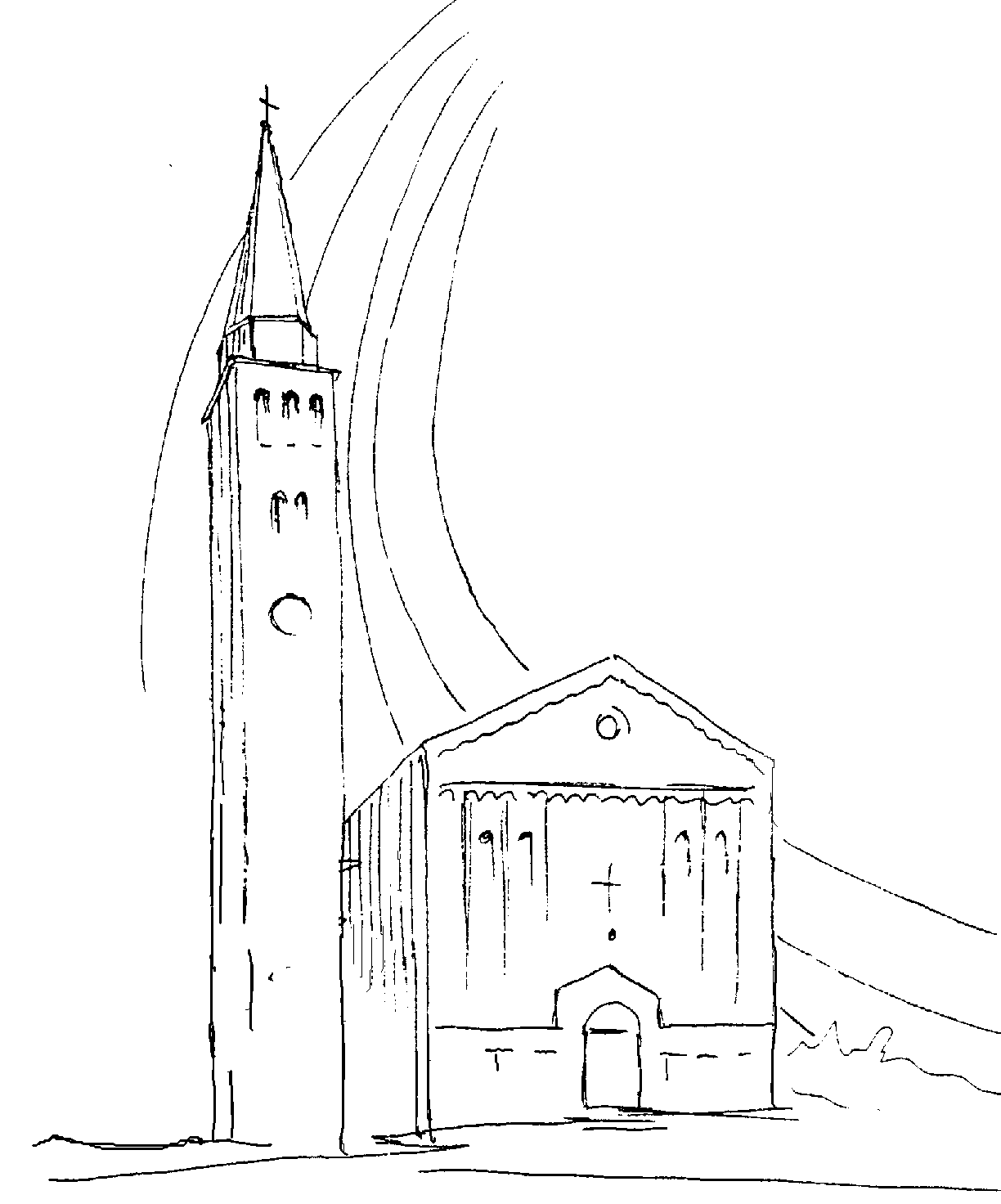 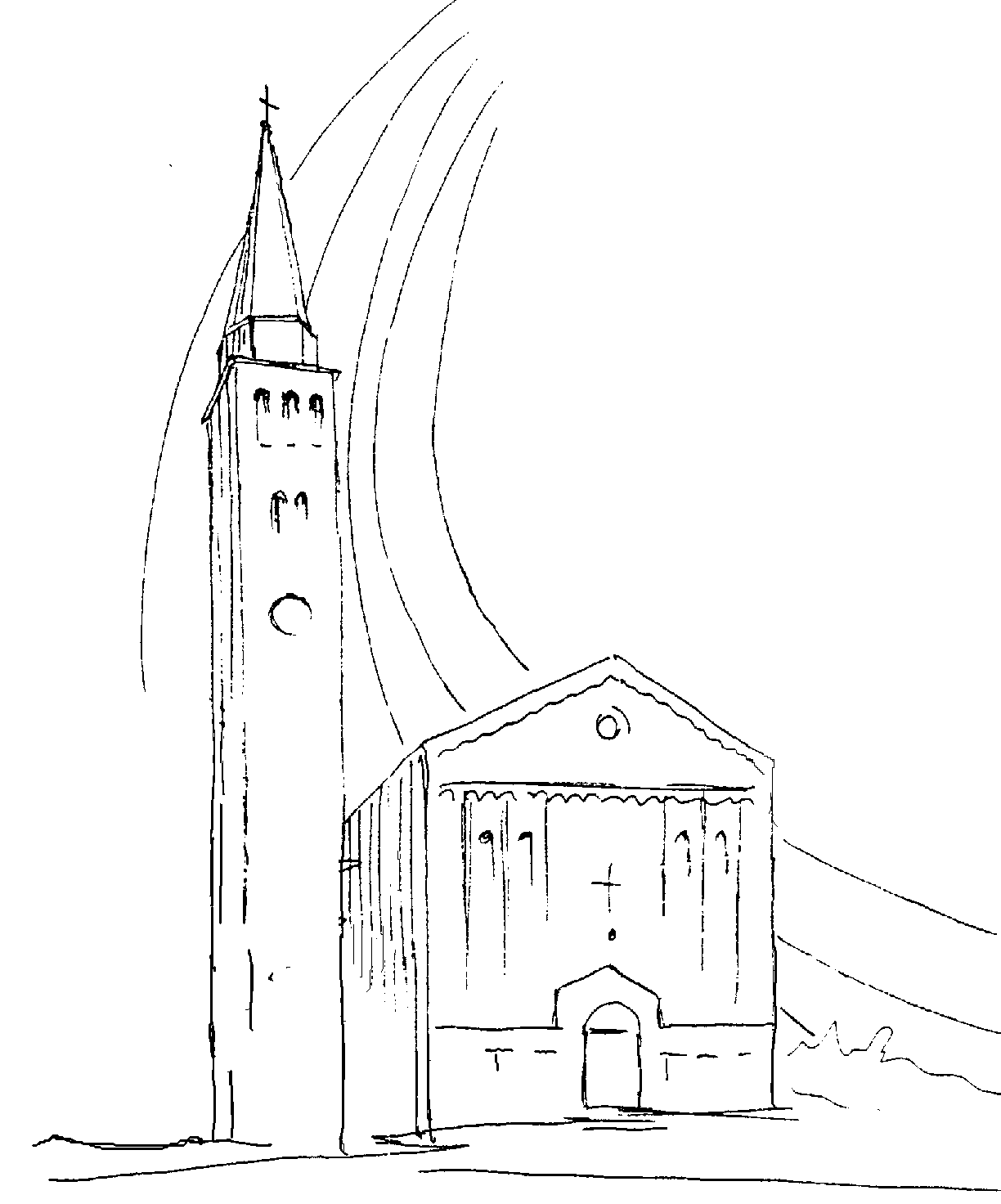              PARROCCHIA            S. TOMmASO DI CANTERBURY                     PONTE di PIAVE - DIOCESI di TREVISO                                            III^ Domenica di Avvento   - Anno A -                                                  Foglio di  informazione  50/2022Via Roma, 64  -  31047 Ponte di Piave                    tel. 0422 759132 -  e-mail:pontedipiave@diocesitv.it              Potete trovare il foglietto parrocchiale                                              tutte le settimane sul sito: www.oratoriosantommaso.it                                          e sul sito della Collaborazione di Ponte di PiaveTerza di AvventoSabato  10            S. Messa ore 18,30     + Meneghel Luigi Martinelli Oreste Letizia  + Daniotti Roberto, + Lina R. , + Bressan Sante Domenica 11            S. Messa ore 10         alla presenza del Vescovo, MICHELE, d. ANTONIO Ziliotto inizierà il suo servizio come parroco + Rinaldin Bruno, + Corbanese Mario Patrizia Genoveffa,  + Damo Esterina, + Bortolo Giuseppina AldoLunedì 12          S. Messa ore 18,30     Martedì 13        S. Messa ore 9,00 + Rebecca Zebedeo ed Esteban   +Chiodi Leonilde e De Faveri Giuseppe  Mercoledì 14     S. Messa ore 15,30     Giovedì 15           S. Messa ore 9,00Venerdì 16           S. Messa ore 18,30     Inizio della Novena di NataleQuarta di AvventoSabato 17            S. Messa ore 18,30     + Favaro Carla e Renato + Giuseppe e Giuseppina Nardin  +Landolfi Lino e Bruna  +Strazzullo Lucio  +Paro LuigiDomenica 18       S. Messa ore 10    + Zanatta Bruno e Bruna  +Menegaldo Amelia e Aristide Filippo  +Damo Esterina  +Famiglia Gasparinetti  +Dal Ben Regina, Roman Dino e Roberto   + Famiglia Fontebasso Pavlovich